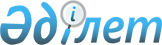 Об образовании избирательных участков на территории Уилского района
					
			Утративший силу
			
			
		
					Решение акима Уилского района Актюбинской области от 14 февраля 2020 года № 1. Зарегистрировано Департаментом юстиции Актюбинской области 18 февраля 2020 года № 6817. Утратило силу решением акима Уилского района Актюбинской области от 28 июня 2021 года № 1
      Сноска. Утратило силу решением акима Уилского района Актюбинской области от 28.06.2021 № 1 (вводится в действие со дня его первого официального опубликования).
      В соответствии со статьей 23 Конституционного Закона Республики Казахстан от 28 сентября 1995 года "О выборах в Республике Казахстан", статьей 33 Закона Республики Казахстан от 23 января 2001 года "О местном государственном управлении и самоуправлении в Республике Казахстан", в целях создания максимального удобства для избирателей аким Уилского района РЕШИЛ:
      1. Образовать избирательные участки на территории Уилского района согласно приложению 1 к настоящему решению.
      2. Признать утратившими силу некоторые решения акимата Уилского района согласно приложению 2 к настоящему решению.
      3. Государственному учреждению "Аппарат акима Уилского района" в установленном законодательством порядке обеспечить:
      1) государственную регистрацию настоящего решения в Департаменте юстиции Актюбинской области;
      2) размещение настоящего решения на интернет-ресурсе акимата Уилского района после его официального опубликования.
      4. Настоящее решение вводится в действие со дня его первого официального опубликования. Избирательные участки на территории Уилского района 
Избирательный участок № 389 село Уил, улица Көкжар, 68, здание Уилского районного Дома культуры, телефон: 2-18-99
      Улица Құрманғазин Бейсұлла - 17, 19,20,21, 22, 23, 24, 25, 26, 27, 28, 29, 30, 31, 32, 33, 34, 35, 36, 37, 38, 39, 41, 42,43, 45, 46, 47, 48, 49, 50/1, 50/2, 51, 53, 55, 57,59,60, 61,62, 63, 65/1, 65/2;
      Улица Шернияз Жарылғасұлы - 40, 42, 44, 46, 48, 50, 51, 52, 53, 55, 56, 57, 58, 59, 61, 64, 65, 66/4, 66/5, 66/8, 68, 69, 70, 73, 74, 75, 79, 81, 83, 85, 87, 87/1;
      Улица Көкжар - 22, 23, 25, 27, 29, 31, 32А, 33, 35, 36, 37, 38, 39, 40, 41, 43, 44, 45, 47, 48, 49, 51, 52, 53, 54, 55, 56, 57, 58, 59, 60, 62, 63, 64;
      Улица Құрманов Исламғали - 16, 17, 18, 19, 20, 22, 23, 24, 25, 27, 30, 31, 32, 33, 34, 35, 38, 39, 40, 41, 42, 43, 44, 45, 46, 48, 50, 52, 56, 58/1, 58/2, 60/1, 60/2, 62 /1, 62/2, 62/3, 64, 66, 68, 70, 70 "А", 74, 76;
      Улица Берсиев Шығанақ - 1, 2, 3, 4, 5, 6, 7, 8, 9, 10, 11, 12, 14, 15, 16, 17, 18, 19, 20, 21, 22, 23, 24/1, 24/2, 25, 26, 27, 28, 29, 30, 31, 33, 34, 35, 36, 38, 40, 41, 42, 43, 44, 45, 50, 52, 54, 56;
      Улица Жолмырзаев Байсалбай – 2, 4, 6, 8, 10, 11, 12, 13, 14, 15, 16, 17, 18, 19, 21, 23, 24, 25, 29, 30, 32, 33, 34, 35, 36, 37, 38, 39, 40, 42/1, 42/3, 42/4, 42/5, 42/6, 42/8, 42/9, 42/10, 42/11, 42/12, 42/13, 42/14, 42/15, 42/16, 42/17, 42/18, 42/20, 42/21, 42/22;
      Улица Дәуленов Сәлкен -1, 2, 3, 4, 6, 7, 9, 10/1, 10/2, 10/3, 10/4, 11, 12/1, 12/2, 12/3, 12/4, 16, 17, 18, 19, 20, 21, 22, 24/1, 24/2, 25, 26, 27, 29, 33, 35, 39/1, 39/2, 41/1, 41/2, 43/1, 43/2, 45/1, 45/2, 47/1, 47/2, 49/1, 49/2;
      Улица Қойшығұлов Ахметжан - 1/1, 1/2, 2/1, 2/2, 3/1, 3/2, 4/1, 4/2, 5, 6/1, 6/2, 7, 8/1, 8/2, 9, 10, 11, 12, 13, 14, 15, 16, 17, 18, 19, 20, 21, 22, 23, 25/1, 25/2, 26, 27, 28, 29, 30;
      Улица Екібаев Амантұрлы - 1, 2, 3, 5, 6, 7, 9, 10, 11, 12, 13, 14, 15/2, 16, 18, 21, 22, 23, 24, 25, 26, 27, 28, 29, 30, 31, 32, 33, 37, 38, 39, 40, 41, 42, 46, 48, 50, 52. Избирательный участок № 390 село Уил, улица Құрманов Исламғали, 86, здание казахской средней школы им. Ж.Жусибалиева, телефон: 2-17-30
      Улица Құрманов Исламғали - 47, 51, 53, 55, 57, 59/1, 59/2, 61/1, 61/2, 63/1, 63/2, 65, 67, 69/1, 69/2, 71, 73, 75, 77/1, 77/2, 78 "а", 79/1, 79/2, 80, 81 "а", 82, 83, 84/2, 85, 86, 87, 88/1, 88/2, 88/4, 89, 90/1, 90/3, 90/4, 91, 92/1, 92/2, 94/1, 94/2, 96, 98, 100, 102, 104, 106, 108;
      Улица Қойшығұлов Ахметжан - 31, 32, 33, 34, 35, 36, 37, 38/1, 38/2, 39, 40/1, 40/2, 41/1, 41/2, 42, 43, 44, 45/1, 45/2, 46, 47/1, 47/2, 48/1, 48/2, 48/3, 48/4, 50/1, 50/2;
      Улица Аманкелді Иманов - 1/1, 1/2, 3, 5/1, 5/2, 5/3, 5/4, 6/1, 6/2, 7, 8/1, 8/2, 9;
      Улица Алтынсарин Ыбырай - 1/1, 1/2, 1/3, 2/1, 2/2, 3/1, 3/2, 4/1, 4/2, 5, 7, 11, 13, 13 "а";
      Улица Абай Құнанбаев -16/а/1, 16/а/2, 16/б/1, 16/б/2, 18, 20, 21,22, 23, 24, 25/1, 25/2, 25/3, 25/4, 26, 27, 29, 31;
      Улица Ержанов Қуаныш - 1, 2, 3, 4/1, 4/2, 4/3, 4/4, 5, 6, 7, 8, 9, 10, 11, 12, 13, 14, 15, 16, 17/1, 17/2, 18, 19/1, 19/2, 19/4, 20, 22, 23/1, 23/2, 24, 25, 26, 27, 29, 31, 33;
      Улица Еркінов Шүкір - 1, 2а, 2/1, 2/2, 3/1, 3/2, 4/1, 4/2, 5, 6/1, 6/2, 7, 8, 8а, 9, 9а, 9б, 10, 11/1, 11/2, 11/3, 11/4, 12, 13/1, 13/2, 13/3, 13/4, 13а, 14, 15/1, 15/2, 15/3, 16, 17/1, 17/2, 18, 19/1, 19/2, 21, 22, 23, 24, 25/1, 25/2, 26, 27, 28, 29, 30, 31, 33, 34, 35, 36, 37, 38, 40, 41, 42, 43, 45, 49, 51, 53, 55, 57, 59;
      Улица Құрманғазы Сағырбаев - 2, 3, 4, 6, 7, 9, 13, 15, 19, 22, 23, 25, 27, 31, 33;
      Улица Сатпаев Қаныш -1, 2, 3, 4, 5, 7, 8, 9, 11, 13, 14, 15 "а", 16, 17, 20, 21, 24, 25, 26, 28, 29, 31, 32, 35,36, 38. Избирательный участок №391 село Уил, улица Шернияз Жарылғасұлы, 36, здание центра культуры и отдыха имени 20 летия независимости, телефон: 2-20-14
      Улица Шернияз Жарылғасұлы – 1, 2, 3, 4, 5, 6, 7, 8, 10, 11, 12, 13, 14, 15, 16, 17, 18, 19, 20, 21, 22, 24, 25, 26, 27, 28, 29, 30, 31, 32, 33, 34, 35, 36, 37, 38, 39, 41, 43, 45, 47;
      Улица Құрманғазин Бейсұлла - 1, 2, 3, 4, 5, 6, 7, 8, 9, 10, 11, 12, 13, 14, 15, 16;
      Улица Көкжар – 1, 2, 3, 6, 7, 9, 10, 11, 12, 14, 15, 16, 17, 18, 19, 20, 21, 26, 28, 30;
      Улица Құрманов Исламғали – 1, 2, 8, 9, 10, 12, 13, 15;
      Улица Масатов Сауытбай - 1, 2, 3, 4, 5, 6, 7, 8, 9, 10, 11, 12, 13, 14, 15, 16, 17, 19, 20, 21, 22, 23, 24, 25/1, 25/2, 26, 27, 29, 30, 31, 32, 33, 34, 35, 36, 37, 39, 40, 41, 43, 44, 45, 46, 47, 50, 52,54, 56, 58, 60, 62, 64;
      Улица Қарақұлов Ишанбай - 1, 2, 3, 4, 5, 6, 7, 8, 9, 11, 12, 13, 14, 15, 16, 17, 18, 19, 20, 21,
      22, 23, 24, 25, 26, 27, 29, 31, 32, 33, 34, 35, 36, 37, 38, 39, 40, 41, 42, 43/1, 43/2, 44, 45, 46, 48,50, 51, 52, 53, 54, 55, 56, 57, 58, 60, 62, 66, 68, 70, 72;
      Улица Оноприенко Николай - 1, 2, 3, 4, 5, 6, 9, 13, 14, 15, 16, 17, 18, 19, 20, 21, 22,23,24,26, 27;
      Улица Дүсіпов Үмбет - 1, 2, 3, 4, 5, 6, 7, 8, 9, 10, 12, 14, 16, 18;
      Улица Төлебаев Мұса - 1, 2, 3, 4/1, 4/2, 5, 6/1, 6/2, 7/1, 7/2, 8, 9/1, 9/2, 10, 11/1, 11/2, 12/1, 12/2, 13/1, 13/2, 14/1, 14/2, 15/1, 15/2, 16/1, 16/2, 17, 18, 19, 20, 21, 23, 26, 28, 30, 32 "А", 44;
      Улица Қлипанов Отар - 1/1, 1/2, 2, 4, 5/1, 5/2, 6, 7/1, 7/2, 8, 9, 10, 11/1, 11/2, 11/3, 12, 13, 14/1, 14/2, 15, 16/1, 16/2, 17, 18, 19, 21, 22, 24. Избирательный участок № 392 село Уил, улица Аманкелді, 2, здание Уилской казахской средней школы, телефон: 2-16-52
      Улица Шернияз Жарылғасұлы – 76, 78, 79, 80/1, 80/2, 81, 82, 83, 84, 86, 88/1, 88/2, 89, 90, 91/1, 91/2, 92, 93/1, 93/2, 94 95/1, 95/2, 96, 97/1, 97/2, 98,99/1, 99/2, 100, 101, 102/1, 102/2, 103/1, 103/2, 104, 105, 105 "А", 106, 107, 107 "Б", 109, 111, 112, 113/1, 113/2, 113/3, 115/1, 115/2, 115/3, 117/1, 117/2, 119/1, 119/2, 121, 123, 125, 125 "А", 127/1, 127/2, 127/3, 129, 133, 135, 137, 139, 145, 147;
      Улица Көкжар – 65, 66, 67, 68, 70, 71/1, 71/2, 72, 73/1, 73/2, 74, 75/1, 75/2, 76, 77/1, 77/2, 78, 79, 80/1, 80/2, 81, 82, 83, 84, 85, 86, 87, 88, 89, 90, 91, 92, 93, 94, 95, 96, 97/1, 97/2, 97/3, 98, 99/1, 99/2, 100, 101, 102, 103/1, 103/2, 104/1, 104/2, 104/3, 105/1, 105/2, 105/3, 106, 107/1, 107/2, 108/1, 108/2, 108/3, 109, 110, 112, 113, 114, 116, 117, 120, 124;
      Улица Абай Құнанбаев -1, 2, 3, 4/1, 4/2, 5/1, 5/2, 6, 7/1, 8, 9, 10, 11, 12, 13, 14, 15/1, 15/2, 17/1, 17/2, 18, 19;
      Улица Аманкелді Иманов – 1, 2, 3, 4, 5, 6/1, 6/2, 7, 8/1, 8/2, 9, 10/1, 10/2, 12/1, 12/2, 13, 14/1, 14/2, 16/1, 16/2, 17, 18, 20, 22, 24, 26, 28, 30;
      Улица Бақаев Бауетдин – 1, 2/1, 2/2, 3, 4/1, 4/2, 5, 6/1, 6/2, 7, 8, 9, 10, 11, 12/1, 12/2, 13, 14/1, 14/2, 15, 16/1, 16/2, 17, 18, 19, 20, 21, 22, 23, 24, 25, 26, 27, 28, 29, 30, 31, 32, 33, 35/1, 35/2, 36, 37, 38, 39, 41, 43, 45, 47, 48, 49;
      Улица Тапалова Нұрсұлу -1, 2, 3, 4, 5, 6/1, 6/2, 7, 8/1, 8/2, 9, 10/1, 10/2, 11, 12/1, 12/2, 12/3, 13, 13 "А", 14, 15, 16, 17, 18, 19, 20, 21, 22, 24, 25, 28, 30;
      Улица Желтоқсан - 1, 1 "А", 2, 3, 4, 5, 6, 7, 8, 9, 13/1, 13/2, 15/1, 15/2, 17 "А", 19/1, 19/2, 21, 23, 24, 26, 27;
      Улица Медетбаев Дауылбай -1, 2, 2 "А", 3, 4, 5, 6, 7, 8;
      Улица Байғанин Нұрпейіс - 1, 2, 3, 4, 5, 6, 7, 9/1, 9/2;
      Улица Молдағұлова Алия -1, 2/1, 2/2, 2/3, 3/1, 3/2, 4, 5, 6, 7, 8;
      Улица Тауелсиздиктын 20 жылдыгы - 9, 11, 15, 17, 18, 19/1, 19/2, 21, 23, 24, 25/1, 26, 27/1, 27/2, 28, 29, 30, 31, 32, 33, 34, 36, 38, 39, 41, 43;
      Улица Қаңтарбаев Тұрғали – 1, 3, 4, 7, 8, 10, 11/1, 11/2, 12, 13, 14, 15, 17/1, 18, 19, 20, 21/1, 21/2, 22, 23, 24, 26. Избирательный участок № 393 село Екпетал, улица Кыдырбаев Хайролла, 13, здание Екпеталской основной школы, телефон: 72-1-47
      Улица Баркын - 1,3,5,6,7,9,11;
      Улица Кыдырбаев Хайролла - 1, 2/1, 2/2, 3, 4, 5, 6, 7/1, 7/2, 8/1, 8/2, 9/1, 9/2, 10/1, 10/2, 11, 12/1, 12/2, 13,14;
      Улица Жасыл ел - 1, 2, 3, 4, 5, 6, 7/1, 7/2, 8, 9/2, 10, 11/1, 11/2, 12/1, 12/2, 13, 14, 15, 16, 17/1, 17/2, 19, 21;
      Улица Орманшы - 1, 2, 3, 4;
      Зимовка Жаңабаз – 1, 2/1, 2/2, 3, 4/1, 5, 6, 7/1, 7/2, 8, 10/1, 10/2, 12/1, 12/2, 14/1, 16/1, 16/2. Избирательный участок № 394 село Каракемер, улица Ынтымактастык, 1, здание Каракемерской основной школы, телефон: 73-2-00
      Улица Беибитшилик - 1, 2, 3, 4, 5, 6, 7, 8, 9, 10, 11, 12, 13, 14, 15, 16, 17, 18, 19, 20, 21, 22, 24;
      Улица Ардагерлер - 1/1, 1/2, 2, 3, 4, 5, 6, 8, 9, 10, 11, 13, 15;
      Улица Достык - 1, 2, 3, 4, 5, 6, 7, 8, 9/1, 9/2, 10, 11, 12, 13, 14, 15, 16/1, 16/2, 17/1, 17/2, 18, 19, 20/1, 20/2, 21, 22/1, 22/2, 23/3, 24;
      Улица Ынтымактастык - 2, 4, 6, 8, 10, 13;
      Зимовка Доброво – 1, 2, 3, 4, 5;
      Зимовка Еңсеген – 1, 2, 3;
      Зимовка Тайлақбай – 1, 2, 3, 4. Избирательный участок № 395 село Акшатау, улица Акжол, 1а, здание Акшатауской средней школы, телефон: 73-0-81
      Улица Жастар - 1, 2, 3, 4/1, 4/2, 5, 6/1, 7, 8, 9, 10/1, 10/2, 11/1, 12, 13, 14, 15, 16, 17, 18, 19/1, 19/2, 20, 21, 23, 25, 27, 29;
      Улица Шалкыма - 1, 2, 3, 4, 5, 6/1, 6/2, 7/1, 7/2, 8, 9, 10, 11, 12/1, 12/2, 13, 14, 15;
      Улица Акжол - 1, 2, 3, 4, 5, 6, 7, 8/1, 8/2, 9, 10, 11, 12;
      Улица Балауса - 1, 2, 3, 4, 5, 6, 7, 8, 9, 10, 12, 14, 16, 18;
      Зимовка Сарат – 1;
      Зимовка Талтоғай – 1, 2, 3, 4, 5, 7, 9, 9 "А", 11, 13, 15, 17, 19. Избирательный участок № 396 село Кумжарган, улица Ш.Берсиев, 2, здание Соркольской средней школы, телефон: 73-2-49
      Улица Ш.Берсиев -1, 3, 5/1, 5/2, 6/1, 6/2, 7, 8, 9, 10, 11, 12/1, 12/2, 13/1, 13/2, 14/1, 14/2, 14/3, 15,16,17,19,21,23,27;
      Улица К.Ержанов - 1/1,1/2,3/1,3/2,3/3,5/1,5/2,5/3,7,9,11,13/1,13/2,19,21,23,25;
      Улица Республика - 1,2,3,4,5,6/1,6/2,7,8/1,8/2,9/1,9/2,9/3,10/1,10/2,10/3,11/1,11/2,12,13,
      14/1,14/2,15,17/1,17/2,17/3,19,21/1,21/2,21/3;
      Улица Астана - 1,3,5,5 "А",7,9,11,13,15. Избирательный участок № 397 село Каратал, Улица Ш. Берсиев, 35, здание модульной библиотеки им. Ш. Берсиева, телефон: 37-5-35
      Улица Ш.Берсиев - 1,2,3,4,5,6,7,8,9,10,11,12,13,14/1,14/2,15,16/1,16/2,17,18,19,21,22,23,
      24/1, 24/2, 25,26/1,26/2,27,28,29,30,31,32/1,32/2,33,34/1,34/2,36,38,40,41/1,41/2,43,45;
      Улица З.Баймолдина - 1,2,3,4,5,6/1,6/2,7/1,7/2,8,9/1,9/2,11/1,11/2,12,13/1,13/2,14,15;
      Улица Астана - 1,2,3,5,6/1,6/2,7,8/1,8/2,10/2;
      Улица Сулеймен аулие - 2,3,4,5,6,7,8,9/1,9/2,10;
       Улица К.Ержанов - 1,1 "А",2,3,4,5/1,5/2,5/3,6,8/1,8/2,10,11,12,13,14;
      Улица Кокжар - 1,3,4,5,7,9,11,13/1,13/2,15,17,19,21,23;
      Улица И.Карагулов - 2,4,6/1,6/2,8/1,8/2,10,12,14,16,18,20,22,24/1, 24/2, 26/1, 26/2, 26/3, 28/1, 28/2, 28/3,30;
      Улица О.Бакаев - 3,4,5,6,7,8,9,10,11,12,14,15,17,23/1,23/2,25;
      Улица Тауелсиздик - 1,2,3,4,5,6,7,8,9,11,15,17,19,21,23,25;
      Улица Ж.Жусибалиев - 1,3,5,7/1,7/2,13,15,17,21,23;
      Улица Актобе - 1,3/1,3/2,3/3;
      Улица Бейбитшилик - 1/1,1/2,2,3,4,5;
      Улица Республика - 1,2,3,4,5,7,9,11,15,17,19;
      Улица Конституция - 1,2,4,5,6,7,8/1,8/2,9,10,11;
      Улица Кобланды батыр - 1,2,5/1,5/2,5/3,7/1,7/2,9/1,9/2,11/1,11/2;
      Улица А.Молдагулова - 1,3,5,7,9,11,13,15,17,19. Избирательный участок № 398 село Карасу, улица Ш.Берсиев, 5, здание Курмановской начальной школы, телефон: 73-0-92
      Улица Ш.Берсиев - 1,2,3,4,6/1,6/2,6/3,8,10,12,14;
      Улица Бейбитшилик - 1,2,4/1,4/2,5,6,7,8. Избирательный участок № 399 село Амангелды, улица Астана, 16, здание Амангельдинского сельского клуба, телефон: 73-4-90
      Улица Астана - 1,2,3,4,5,6,7,8,9,10,11,13,15,17,18/1,18/2,19,20/1,20/2,21,22/1,22/2,23/1,23/2,
      24,25,26,27,28,29,30,31,32,33,34,35;
      Улица Алгабас - 1,2,3,4,5,6,7,8,9,10,11,12,13/1,13/2,15/1,17;
      Улица Бейбитшилик - 1,2,3,4,5,6,7,8,9,10,11,12,13,14,15,16,17,18,19,20,21,22,22а,23,24;
      Улица Жанакадам - 1,1 "А",2,3,4,5,6,7,8,9,10 "А",11,12,13,13 "А",14,15;
      Улица Ынтымак - 1/1,1/2,2,3,4,6,8,10,12,14,16,18,20,22. Избирательный участок № 400 село Карасу, улица Алашорда, 7, здание Карасуского сельского клуба, телефон: 73-4-89
      Улица Алашорда - 1,3/1,3/2,4,5,6,8,10/1,10/2;
      Улица Макпалкол - 1,2,2 "А",3,4,5,7,9,11,13,15,17,19;
      Улица Ойыл - 1,2,3,4,5,7;
      Улица Тамдыкол - 1,2,3,4,5,6/1,6/2,8/1,8/2,9,10,11,12/1,13,14,15/1,15/2,16,17,18,19,20,22, 24,26,28,30. Избирательный участок № 401 село Коптогай, улица Казахстан, 18, здание Коптогайского сельского клуба, телефон: 74-5-11
      Улица Ардагер - 1/1,1/2,2,3,4,5,6,7,8,8/1,8/2,9,10,11/1,11/2,12,13,14,15,16/1,16/2,17/1,17/2, 19/1,19/2,21/1,21/2,23,25,27;
      Улица Бейбитшилик - 1,2/1,2/2,3,4,5,6/1,6/2,7/1,7/2,8,10/1,10/2,12/1,12/2,14,16,18;
      Улица Достык - 1/1,4,5,7/1,7/2,8/1,8/2,9/2,10/1,10/2,11,12,14,16,18,20;
      Улица Женис - 1,2/1,2/2,3,4,5,6/1,6/2,8,10/1,10/2,12,14/1,14/2,16;
      Улица Курман - 1,2,3,4,6,7/1,7/2,8,9,10,11,12/1,12/2,12/3,13,14,15,16,17,18/1,18/2,19,20,22;
      Улица Мектеп - 1/1,1/2,2,3,5;
      Улица Наурыз - 1,4,6,8,10;
      Улица Сапы - 2,3,4,5,6,8,9,10,11,12,14,16;
      Улица Тауелсиздик - 1/1,1/2,2,3/1,3/2,4,6,7/1,7/2,8,10/1,10/2,12/1,12/2,14,16,17/1,17/2;
      Улица Тамдыкол - 1,2,3,3 "а",4,5,6,8,10,14,16,18,20,22,24,26;
      Улица Тургын уй-91 - 1,2,3,4,5,6,7,8,9,10,11,12;
      Улица Казахстан - 2/1,2/2,3,4,6,8,9,10/1,10/2,11,12,14,15/1,15/2,17/1,17/2,19/1,19/2,24,26, 27,28,29,30,31,32,33,34,35,36,37,39,41;
      Улица Астанага 10 жыл - 2,3,4,5,6,8,10,14,16,18. Избирательный участок № 402 село Шубарши, улица Желтоксан, 19, здание Шубаршииского сельского клуба, телефон: 73-4-93
      Улица Аксай - 1,2,3,4,5,6,7,8,10;
      Улица Достык - 1,2,3,4,5,5а,7,8,9,10,11,12,13,14,15,16;
      Улица Желтоксан - 1,2,3,4,5,6,7,8,9,11,12/1,12/2,13/1,13/2,14,15,16/1,16/2,17,21,23,25/1, 25/2,27/1,27/2,29;
      Улица Тауелсиздик - 2,3,4,5,7,9. Избирательный участок № 404 село Сарбие, улица Жастар, 13, здание Сапакколского сельского клуба, телефон: 35-2-50
      Улица Курмангазы - 1,3,5,5/1,7,9;
      Улица Актобе - 1,3,5,7,9,11,11/1,11/2,13,13/1,15,17,19,21,23,25,29,29/1,2,4,6,8,10,12,14;
      Улица Астана - 1,2,3,4,5,6,7,8,9;
      Улица Махамбет - 1,3,5,7,9,11;
      Улица Жастар - 1, 2,3, 4,4/1,5,6,8,10,11,11/1,12,14,14/1;
      Улица Айтеке би - 1,2,2/1,3,4,5,5/1,6,7,7/1,8,9,10,11,12,13,14,15,15/1,17,19,21,21/1,23,25, 27,29,29/1,31,31/1,33,33/1,35,35/1,37,39;
      Улица А.Молдагулова - 1,2,3,4,5,6,7,8,9,10,11,12,13,14,15,16,17,18,19, 20,21,22,23,24,25, 26, 27, 28,29,30,31,32,33,34,36;
      Улица Жекенды - 1,2,2/1,3,4,5,6,7,8,9,10,11,13,15,17,19,21,23,25,27,29,31,33,35;
      Улица Бейбитшилик - 1,3,5,7,9,11,13,15,17,19,21,23,25,27,29,31,33,35;
      Улица Желтоксан -1,1/1,2,3,4,5,6,7,8,9,10,11,12,13,14,16,18,20,22,24;
      Улица Женис – 1,2,3,4,5,6,7,8,9,10,11,12,13,14,15,16,17,18,19,20,21,22,24;
      Улица Исатай - 1,2,3,4,5,7,9. Избирательный участок № 405 село Каракол, улица Абай, 10, здание Караколской основной школы, телефон: 73-7-16
      Улица Абай - 1/1,1/2,2,3,4,5/1,5/2,6,7,8,9,11,12,14,15,16,17,18,19,20,21,22,24. Избирательный участок № 406 село Караой, улица Енбеккерлер, 2, здание Караойского сельского клуба, телефон: 73-7-31
      Улица Енбеккерлер - 1,3,5,7,9,11/1,11/2,11/3,12,13,14/1,14/2,15,16,17,18,20,22,24;
      Улица Жетикол - 1,3,5,7,9,11;
      Улица Ынтымак - 1/1,1/2,2,3/1,3/2,3/3,4/1,4/2, 5/1,5/2,5/3,6/1,6/2,8/1,8/2,10/1,10/2;
      Улица Желтоксан - 1,2,3,4,5,6,7,8,9,10,11,12,14,16,18,20,22,24,26,28;
      Улица Оркениет - 1,2,3/1, 3/2,3/3,5,7;
      Улица Жаскайрат -1,2,3,4,5,6,7,8,9,10,11,12,13,14,15/1,15/2,16,18,19,20,21,22,23,24,25,27, 29,31,33,35;
      Улица Алашорда - 1/1,1/2,2,3/1,3/2,4;
      Улица Астанага 10 жыл - 1/1,1/2,2,3/1,3/2,4,5,6,7/1,7/2,8,9/1,9/2,10,11,12,13,14,15,16,17,18, 19/1,19/2,20, 21/1,21/2,22,23,24,25/1,25/2,26,28, 30;
      Улица Казакстан – 2030 - 1/1, 1/2, 2, 3/1, 3/2, 4, 5, 6/1, 6/2, 7/1, 7/2, 7/3, 8, 9, 10, 11, 12, 13, 14/1, 14/2, 15/1, 15/2, 16/1, 16/2, 17, 18/1, 18/2, 19, 20/1, 20/2, 22/1, 22/2, 26, 28, 30, 32, 34/1, 34/2, 36, 38, 40, 42;
      Улица Тауелсиздик - 1,2/1,2/2,3,4,5,6/1,6/2,7,8,9,10,11,12,13,14,15,16,17,18,19,20,21,23/1, 23/2,25,27,29,31,33,33/1,33/2,35,37,39,41,43. Избирательный участок № 407 село Кубасай, улица Кызылкорган, 7, здание Кубасайской начальной школы, телефон: 73-7-37
      Улица Кызылкорган - 1,2,3,4,5,6,8,9,10,12,14;
      Улица Бейбитшилик - 1,2,4,5,6,7,8/1,8/2,10. Избирательный участок № 408 село Саралжын, улица Бейбітшілік, 15, здание Саралжинского сельского клуба, телефон: 74-1-45
      Улица А. Дербисалин - 1,3,5,7,9,11,13,15,17,19,21,23,25,27;
      Улица Ботагоз-1, 1/1, 1/2, 2, 3, 4, 5, 6, 7, 9, 10, 11, 12, 13, 15, 16, 17, 18, 19, 20, 21, 22, 23, 24, 25,26,27,28,29,30,31,32,33,35;
      Улица Актобе - 1/1,1/2,5,7,9,10/1,10/2,11,12,13/1,13/2;
      Улица С.Керимбаева - 1/1,1/2,2,3,4,5,6,7,8/1,8/2,9,10/2,11/1,11/2,13;
      Улица Казакстан - 1,2,3,4,5/1,5/2,6,8/1,8/2,9,10,12,14,16,18/1,18/2,20/1,20/2,22,24/1,24/2,28, 30/1,30/2;
      Улица И. Курманов – 1 "а",1,3,5,7,11,13,15/1,15/2,17/1,17/2,19,21;
      Улица Ботагоз-2 - 1/1,1/2,2,3,4,5/1,5/2,7/1,7/2,9/1,9/2;
      Улица Кенес - 1,3,5,7,9,11,13/1,13/2,15,17,19/1,21/1,21/2,23,25/1;
      Улица Бейбитшилик - 1,3,4,5,6,7,8,9,10,11,12,13,14;
      Улица К. Шоланов - 1,2,3,4,5,6,7,9,11,13/1,13/2,15/1,15/2,17/1,17/2,17/3,19;
      Улица Таубатыр - 1,2,3,4,5,6,7,8,9,10,11,12,13,15,17;
      село Конырат:
      Улица Конырат - 1,2,3,4,6,9,10/1,10/2,11;
      Улица Ойыл - 7,9,11. Избирательный участок № 409 село Шикудык, улица Мектеп, 16, здание Теректинской основной школы, телефон: 74-1-43
      Улица Мектеп - 1/1,1/2,2,3/1,3/2,4/1,4/2,5,6,7,8/1,8/2,9,10/1,10/2,11,12,14,17/1, 17/2,19,21/1,21/2;
      Улица Теректи - 1/2,2/1,2/2,3/1,3/2,4/1,4/2,5/1,5/2,6/2,7,8/1,8/2,9,10/1,10/2,11,12. Избирательный участок № 410 село Бестамак, улица Тайсойган, 6, здание Бестамакского селького клуба, телефон: 43-4-30
      Улица Жасталап - 1/1,1/2,2/1,2/2,3/1,3/2,4/1,4/2,5/1,6,7/1,7/2;
      Улица Тайсойган - 1,2,3/1,4,5/1,5/2,7/1,7/2,8/1,8/2,10;
      Улица Аяпберген -2,3,4,5,6,7/1,7/2,8/1,8/2,9/1,9/2,10,11,12,13,15. Избирательный участок № 411 село Аккемер, улица Жеткиншек, 9, здание Аккемерского сельского клуба, телефон: 74-0-82
      Улица Киыл - 1,2/1,2/2,3,6,8/1,8/2,9/1,10,11,12,13,14,15/1,15/2,15/3,15/4,15/5,16,17,18,19, 20/1,20/2,21,22/1,22/2,23,25/1,25/2,27;
      Улица Жеткиншек - 1,3,8,10,11,12,13,14,15,16,18,20,22,24,26/1,26/2,28,30/1,30/2,32/1, 32/2;
      Улица Ботагоз-1,2/1,2/2,4,5,6/1,6/2,7,8,10/1,10/2,11,12/1,12/2,13,14/1,14/2,15,16/1,16/2,19, 20. Избирательный участок № 412 село Акжар, улица Мектеп, 4, здание Кайындинского сельского клуба, телефон: 74-8-14
      Улица А. Иманова -1"а",1/1,1/2,2,3/1,3/2,4,5,7,8/1,8/2,9,10,11,12,13,14/1,14/2,15/2,16/1, 16/2,17,18/1,20;
      Улица Ш.Берсиева - 1,2,3,4/2,5,6,7,9,11;
      Улица Кенес - 1/1,2,4,6,7,8,9,10,11,12,14,16,17,19,21,23,25/1,25/2,27;
      Улица Каиынды - 1,3,4/1,4/2,5/1,5/2,6/1,6/2,7,9/1,9/2, 10, 11/1, 11/2, 12, 13, 15, 17/1, 17/2, 19, 21, 23, 25, 27, 29, 31/1, 31/2, 20/1, 20/2, 22/1, 22/2, 37, 24/1, 24/2, 39, 26, 41, 28, 43, 45, 47, 49, 51;
      Улица Мектеп - 1,3,5,6,7,17,19;
      Улица Жастар - 1/1,1/2,2,3,5,6,7,8,12,14. Избирательный участок № 413 село Косембай, улица Орталык, 10, здание Косембайского сельского клуба, телефон: 74-1-42
      Улица Ынтымак - 1,1"а",3/1,3/2,3/3,3/4,5/1,5/2,7,9,11,13,15/1,15/2,17/3,19,21,23,25,27,29, 33/1,33/2;
      Улица Орталык – 1 "а",1/1,1/2,2,2 "а",3/1,3/2,4,5,7,8/1,8/2,9,11,13/1,13/2,15,17;
      Улица Булак - 1, 2, 2 "а", 3, 4, 5, 5 "а", 6, 7, 7 "а", 8, 8 "а", 9, 10, 11, 12 "а", 13,14, 14 "а", 15, 16, 17,17 "а", 18, 19, 20, 21, 22, 22 "а", 23, 24, 25/1, 25/2, 25/3, 26, 27, 28, 29. Перечень утративших силу некоторых решений акима Уилского района
      1. Решение акима Уилского района Актюбинской области от 24 января 2014 года № 3 "Об образовании избирательных участков на территории Уилского района" (зарегистрированное в Реестре государственной регистрации нормативных правовых актов № 3774, опубликованное 4 февраля 2014 года в газете "Ойыл").
      2. Решение акима Уилского района Актюбинской области от 26 февраля 2015 года № 1 "О внесении изменений и дополнений в решение акима Уилского района от 24 января 2014 года № 3 "Об образовании избирательных участков на территории Уилского района"" (зарегистрированное в Реестре государственной регистрации нормативных правовых актов № 4208, опубликованное 3 марта 2015 года в газете "Ойыл").
      3. Решение акима Уилского района Актюбинской области от 29 ноября 2018 года № 5 "О внесении изменений в решение акима Уилского района от 24 января 2014 года № 3 "Об образовании избирательных участков на территории Уилского района"" (зарегистрированное в Реестре государственной регистрации нормативных правовых актов № 3-11-147, опубликованное 13 декабря 2018 года в эталонном контрольном банке нормативных правовых актов Республики Казахстан в электронном виде).
					© 2012. РГП на ПХВ «Институт законодательства и правовой информации Республики Казахстан» Министерства юстиции Республики Казахстан
				
      Аким Уилского района 

А. Казыбаев

      СОГЛАСОВАНО: 
Председатель районной 
территориальной избирательной комиссии 
"___"____________2020 г.

Б. Бисекенов 
Приложение 1 к решению от 14 февраля 2020 года № 1 акима Уилского районаПриложение 2 к решениюакима Уилского районаот 14 февраля 2020 года № 1